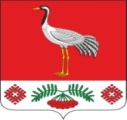 12.02.2020г. №8РОССИЙСКАЯ ФЕДЕРАЦИЯИРКУТСКАЯ ОБЛАСТЬБАЯНДАЕВСКИЙ МУНИЦИПАЛЬНЫЙ РАЙОНТУРГЕНЕВСКОЕ СЕЛЬСКОЕ ПОСЕЛЕНИЕАДМИНИСТРАЦИЯПОСТАНОВЛЕНИЕО РАЗДЕЛЕ ЗЕМЕЛЬНОГО УЧАСТКА С КАДАСТРОВЫМ НОМЕРОМ 85:02:110204:261 С СОХРАНЕНИЕМ В ИЗМЕНЕННЫХ ГРАНИЦАХРуководствуясь ст. 11.4 Земельного кодекса РФ, ст.6 п.22 Устава МО «Тургеневка» и с целью приведения в соответствие границ земельных участков, на основании плана распоряжения муниципальной собственностью в отношении земельных участков бывшего колхоза им. «Чапаева»:ПОСТАНОВЛЯЮ:1. Утвердить Схему расположения земельных участков на кадастровом плане территории (Приложение №1), образованных путем раздела земельного участка с кадастровым номером 85:02:110204:261 с сохранением земельного участка с кадастровым номером 85:02:110204:261 в измененных границах.2. Присвоить адрес образуемому в результате раздела земельному участку с условным номером 85:02:110204:261:ЗУ1, площадью 500156 кв.м., находящемуся на землях сельскохозяйственного назначения с видом разрешенного использования для организации сельскохозяйственного производства – Иркутская область, Баяндаевский район, урочище «Хулунок».3. Присвоить адрес образуемому в результате раздела земельному участку с условным номером 85:02:110204:261:ЗУ2, площадью 72336 кв.м., находящемуся на землях сельскохозяйственного назначения с видом разрешенного использования для организации сельскохозяйственного производства – Иркутская область, Баяндаевский район, урочище «Горошкино поле».4. Присвоить адрес образуемому в результате раздела земельному участку с условным номером 85:02:110204:261:ЗУ3, площадью 53939 кв.м., находящемуся на землях сельскохозяйственного назначения с видом разрешенного использования для организации сельскохозяйственного производства – Иркутская область, Баяндаевский район, урочище «Хабардай».5. Обратится в Управление Федеральной службы государственной регистрации кадастра и картографии (Управление Росреестра) по Иркутской области для осуществления государственного кадастрового учета и регистрации прав на образуемые земельные участки.6. Контроль за исполнением настоящего постановления оставляю за собой.Глава МО «Тургеневка»                                                                                 В.В.Синкевич